PETEK, 11. 12. 2020Danes je petek, zato sva se z učiteljico Špelo odločili, da se boste sprostili in učili ob igrah za slovenski jezik in matematiko, nato se boste malo razmigali in si na koncu ogledali božični risanko. PREDMETNAVODILAOPOMBESLJ Preštej, koliko zlogov ima beseda in klikni na pravo število. Spomni se, kako smo ploskali v šoli, npr. ro – ža (dva ploska, torej dva zloga).https://www.digipuzzle.net/digipuzzle/kids/puzzles/syllablescount_names_si.htm Poišči kartici, ki tvorita par.https://www.digipuzzle.net/digipuzzle/kids/puzzles/memory_animal_alphabet_si.htm Skupaj z učiteljico razmigane šole razmigaj svoje telo.https://www.youtube.com/watch?v=iswcmZtLzOM&t=1083s MATKatero število prikazujejo prsti? Število, ki je pravilno, z miško potegni do prstov. Ko boš kliknil na link, klikni enkrat gumb naprej.stevilske_predstave_do_5_utrjevanje: Screen 2 (interaktivne-vaje.si) V prazne kvadratke napiši, koliko živali in rož je na sliki. Ko boš kliknil na link, klikni dvakrat gumb naprej.stevilske_predstave_do_5_utrjevanje: Screen 3 (interaktivne-vaje.si) SPO RISANKAhttps://www.youtube.com/watch?v=gRKcRu4lztw 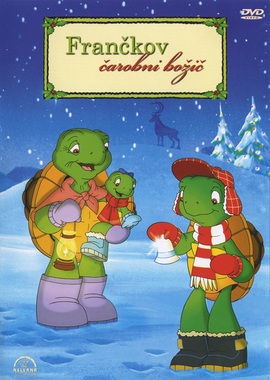 